企业以工代训补贴申领操作指南1.在浏览器中输入以下网址，打开山东公共就业人才服务网上服务大厅：  http://103.239.153.109/sdjyweb/index.action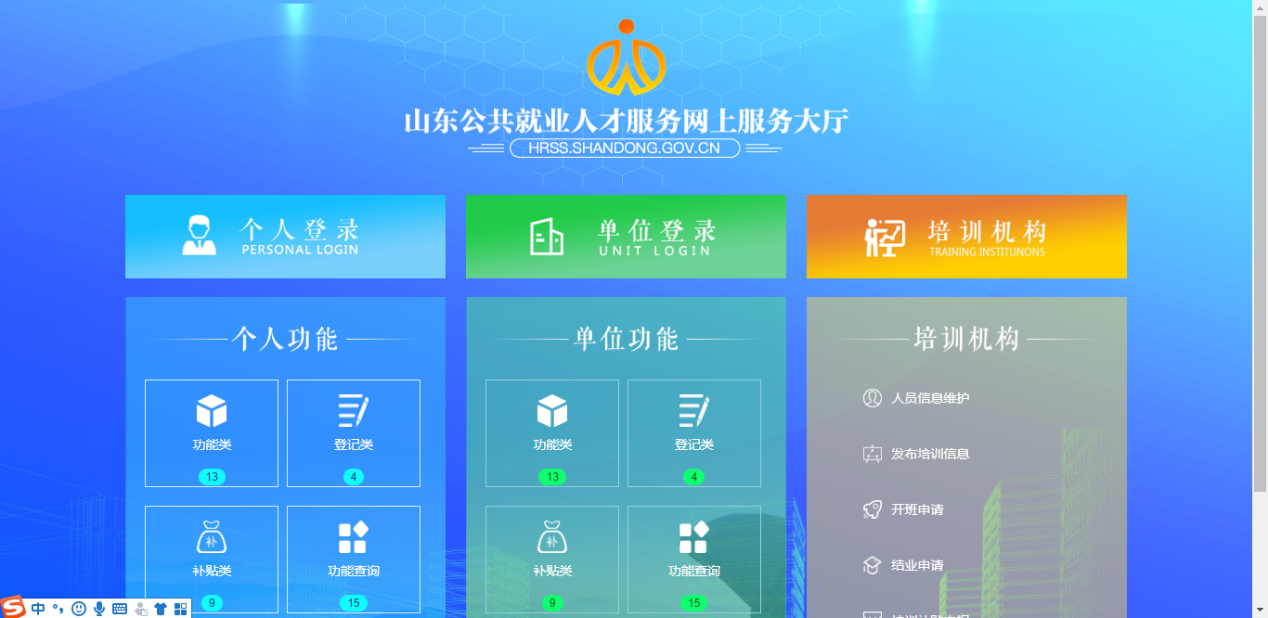 2.点击【单位登录】，点击对话框下方的【首次登录点此注册】，填写企业基本信息，注册使用账号。账号注册成功后，输入用户名（手机号码）、密码登录系统。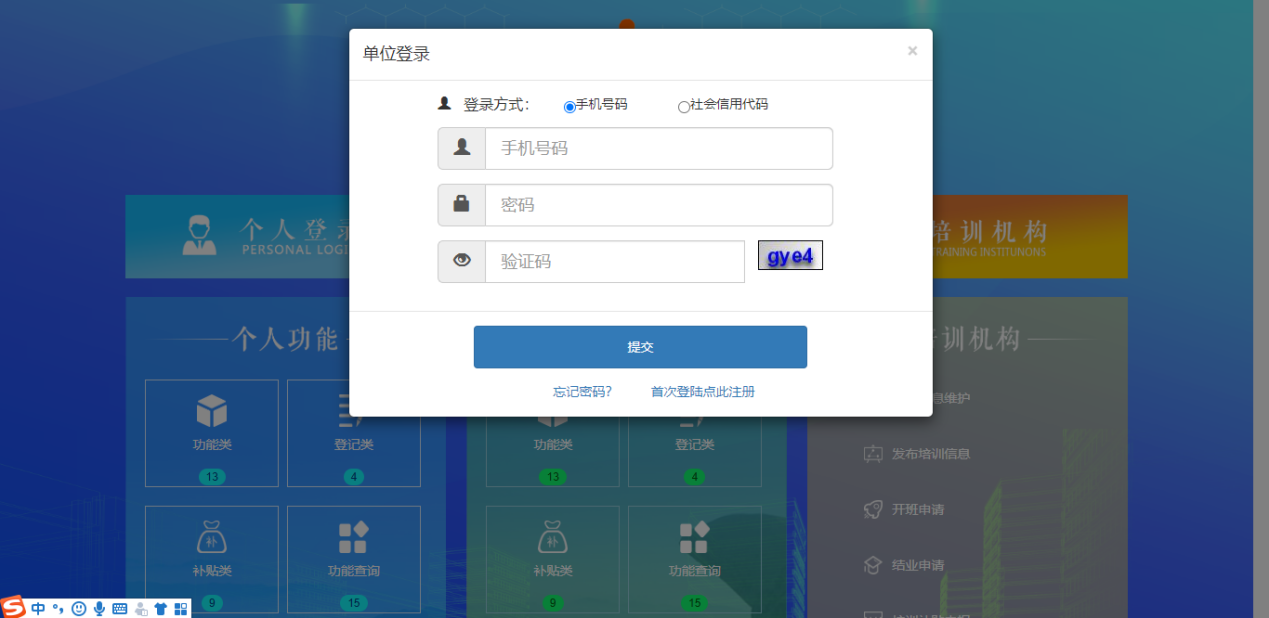 3.进入首页后，点击右上方的【公共就业】，在功能展示界面，找到功能【以工代训补贴申报】，点击【办理】按钮，打开企业稳岗扩岗专项支持计划-以工代训补贴申报界面。其中【查询】按钮是用于查询补贴申报后的审核进度。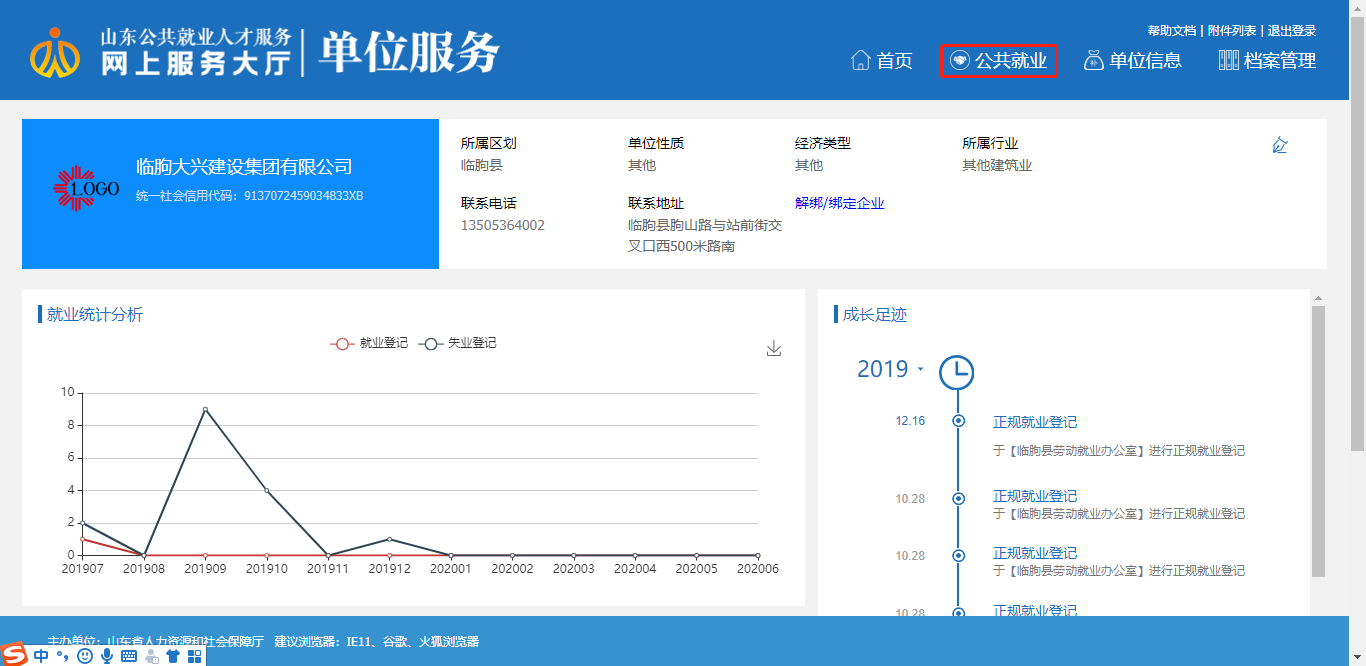 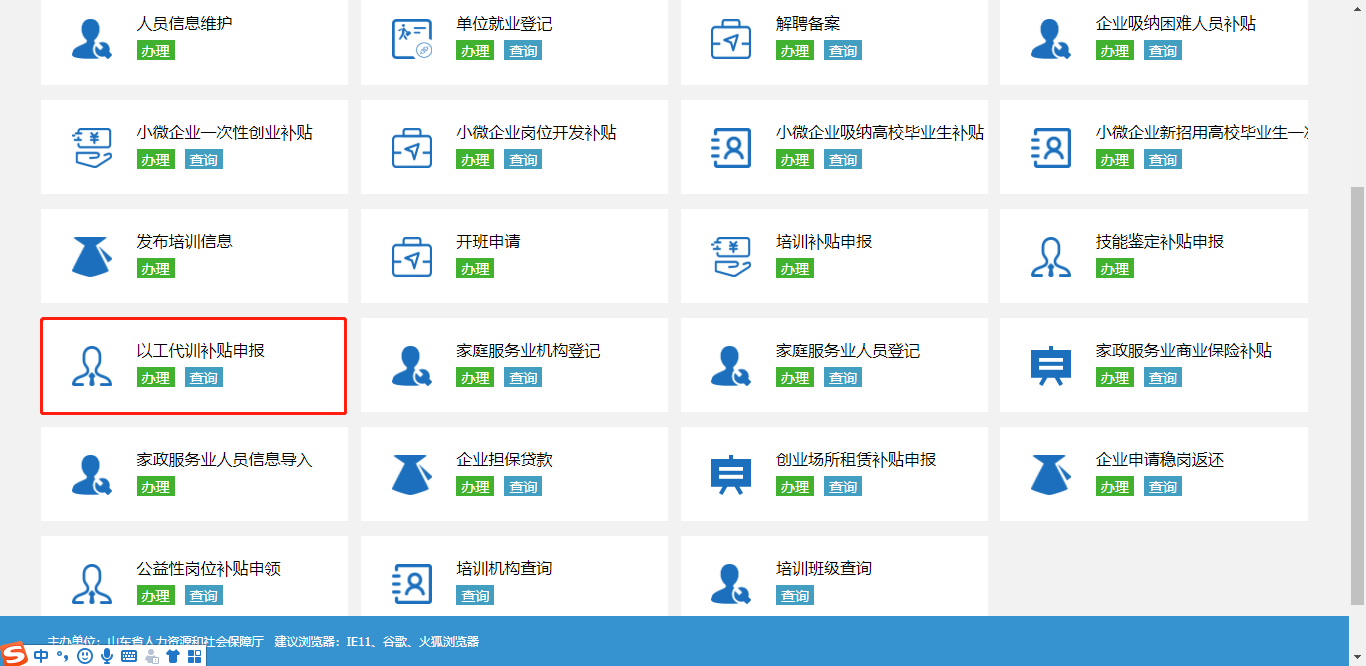 4.打开以工代训补贴申报界面后，按照界面显示的内容维护基本信息，红色星花为必填项。注意：（1）补贴本年度最多申请6次。（2）补贴每个单位、每个补贴年月只能申请一次，比如2020年7月份的补贴申请通过，那么2020年7月的补贴不能再申请；如果2020年7月的补贴申请审核不通过，可以继续申请2020年7月的补贴。（3）企业所属区划，选择了哪个区，就会推送到哪个区的人社部门审核。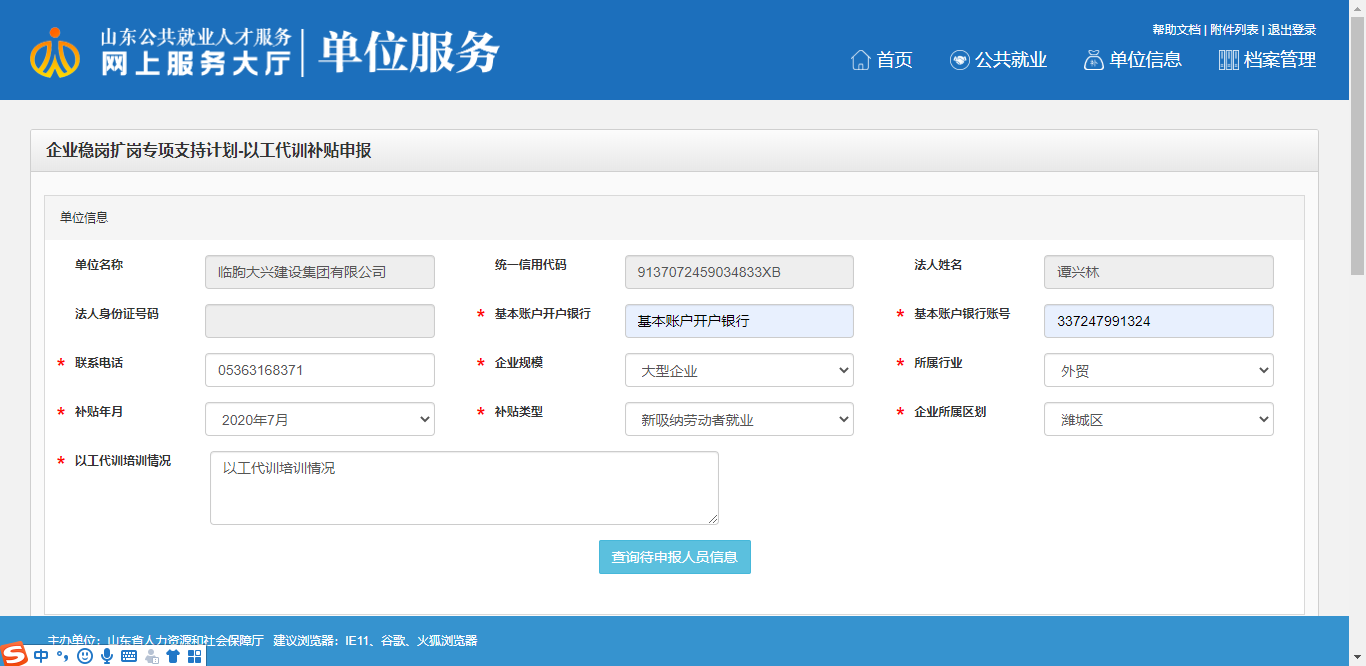 5.企业信息录入完成后，才可以录入补贴人员信息。（1）补贴类型选择【新吸纳劳动者就业】，可以点击【增加企业在职职工】选择人员。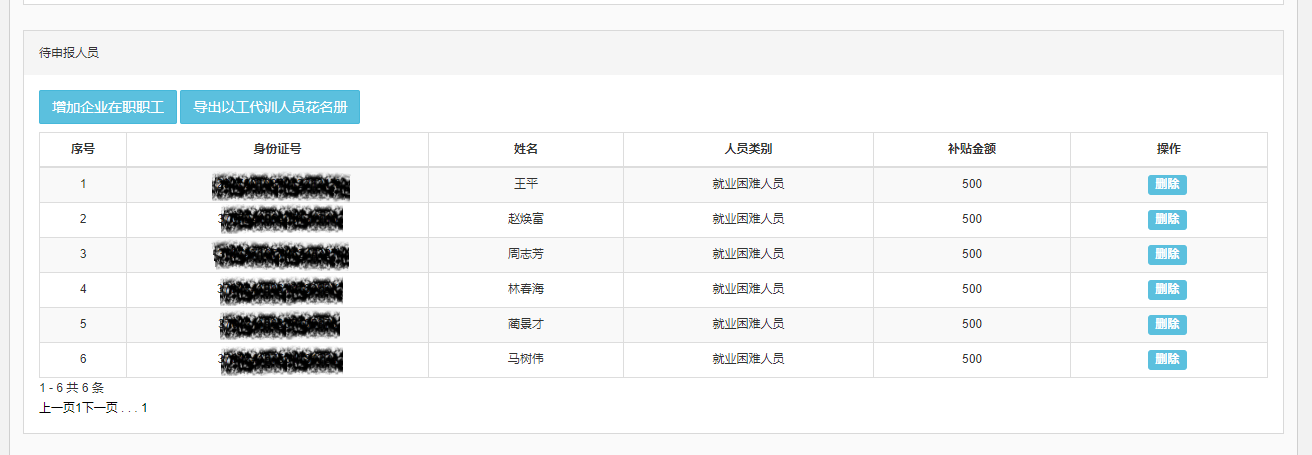 补贴类型选择【受疫情影响的企业】，可以点击【增加企业在职职工】选择人员。如果【增加企业在职职工】中展示的人员花名册中没有要添加的人员，可以使用【增加人员】添加人员。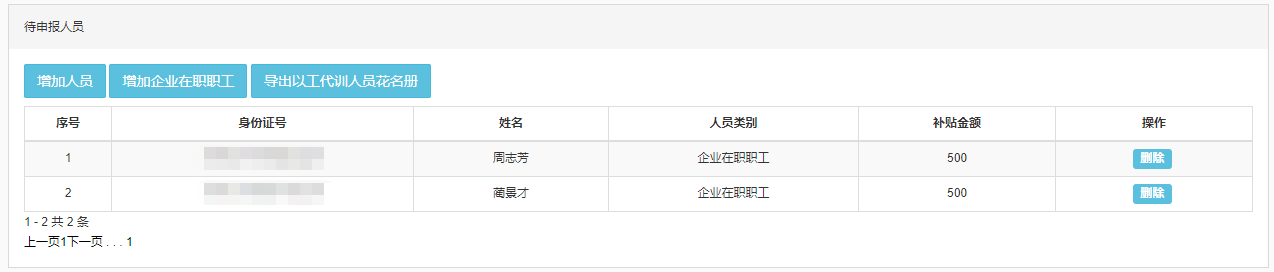 6.导出以工代训人员花名册补贴人员信息添加完成且确认各项信息无误后，点击【导出以工代训人员花名册】，打印以工代训人员花名册，打印后请仔细阅读《以工代训补贴申领承诺书》并签字盖章。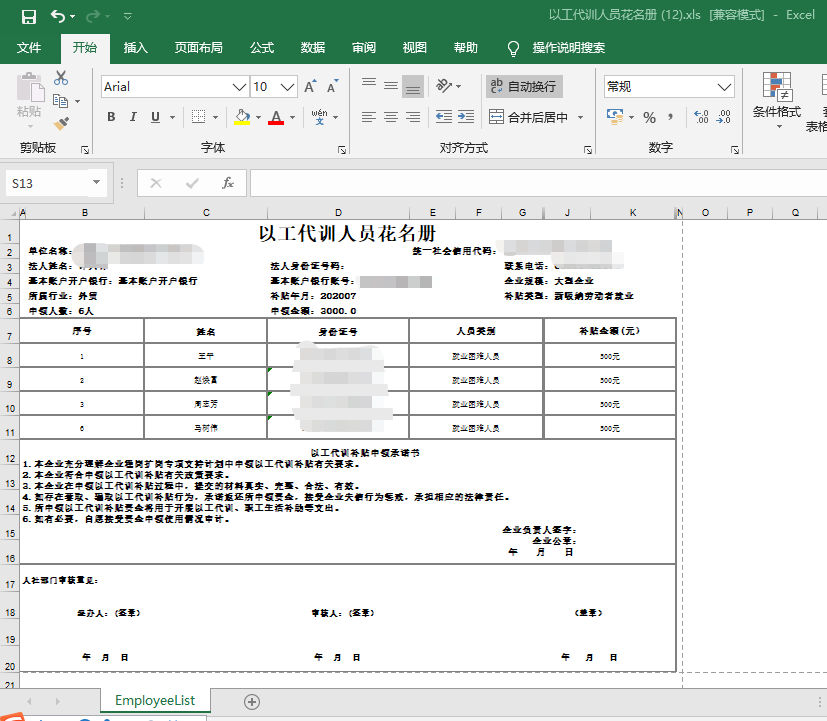 7.上传事项材料事项材料中，必须项为“是”的，必须上传附件。其中“外贸行业上传上年度外贸业务证明”是外贸行业必须上传的附件，其他行业不需要上传。以工代训人员花名册必须上传签字盖章的扫描件，不能上传EXCEL文件。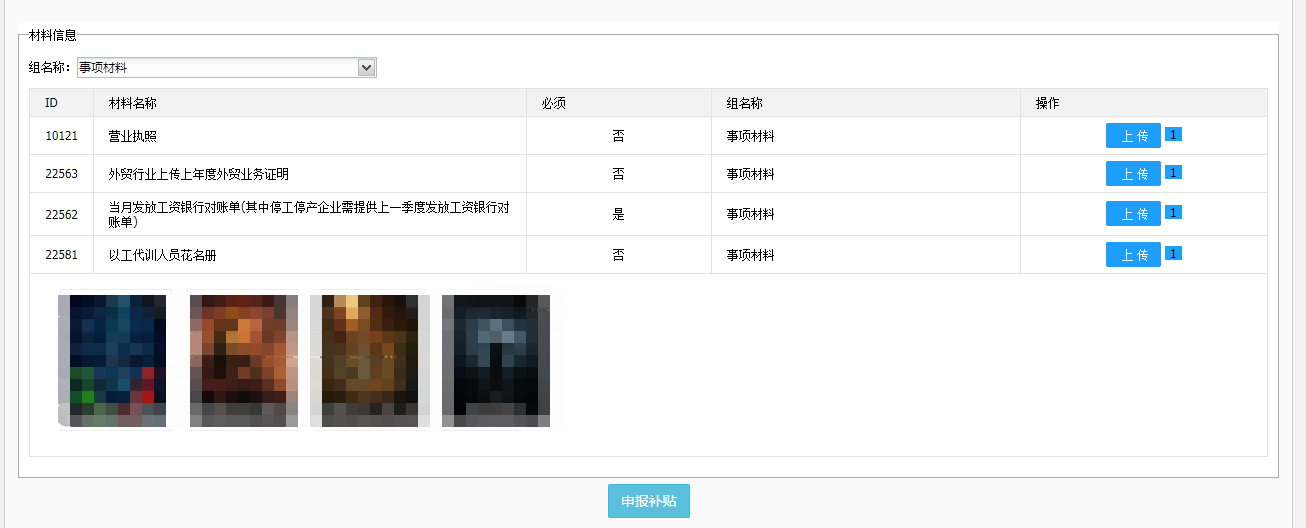 8.申报补贴上述事项维护好且检查无误后，点击【申报补贴】按钮完成申请。申请以后可依次进入【公共就业】-【以工代训补贴申报】-【查询】查询以工代训补贴申领审核进度。